Извещение № 22000157630000000016ОпубликованоВерсия 1. Актуальная, от 17.07.2023Дата создания17.07.2023 15:45 (МСК+2)Дата публикации17.07.2023 15:47 (МСК+2)Дата изменения17.07.2023 15:47 (МСК+2)Основные сведения об извещенииВид торговАренда и продажа земельных участков Земельный кодекс Российской Федерации Форма проведенияСообщение о предоставлении (реализации)Наименование процедурыИнформационное сообщение о намерении предоставить в аренду земельный участокОрганизатор торговКод организации2200015763ОКФС13Публично-правовое образованиеКурганская областьПолное наименованиеАДМИНИСТРАЦИЯ ЗВЕРИНОГОЛОВСКОГО МУНИЦИПАЛЬНОГО ОКРУГА КУРГАНСКОЙ ОБЛАСТИИНН4500003350КПП450001001ОГРН1224500004420Юридический адрес641480, Курганская область, М.Р-Н ЗВЕРИНОГОЛОВСКИЙ, С.П. ЗВЕРИНОГОЛОВСКИЙ СЕЛЬСОВЕТ, С ЗВЕРИНОГОЛОВСКОЕ, УЛ ЧАПАЕВА д. 41Фактический/почтовый адрес641480, Курганская обл., Звериноголовский р-н., с. Звериноголовское, ул. Чапаева, 41 Контактное лицоПанкратова Марина АлександровнаТелефон+73524020452Адрес электронной почтыkumi-zverinka@yandex.ruСведения о правообладателе/инициаторе торговОрганизатор торгов является правообладателем имуществаКод организации2200015763ОКФС13Публично-правовое образованиеКурганская областьПолное наименованиеАДМИНИСТРАЦИЯ ЗВЕРИНОГОЛОВСКОГО МУНИЦИПАЛЬНОГО ОКРУГА КУРГАНСКОЙ ОБЛАСТИИНН4500003350КПП450001001ОГРН1224500004420Юридический адрес641480, Курганская область, М.Р-Н ЗВЕРИНОГОЛОВСКИЙ, С.П. ЗВЕРИНОГОЛОВСКИЙ СЕЛЬСОВЕТ, С ЗВЕРИНОГОЛОВСКОЕ, УЛ ЧАПАЕВА д. 41Фактический/почтовый адрес641480, Курганская обл., Звериноголовский р-н., с. Звериноголовское, ул. Чапаева, 41 Информация о лотахСВЕРНУТЬ ВСЕ ЛОТЫЛот 1ОпубликованЗемельный участокОсновная информацияПредмет торгов (наименование лота)Земельный участокИнформация о праве граждан или крестьянских (фермерских) хозяйств, заинтересованных в предоставлении земельного участка, подавать заявления о намерении участвовать в аукционе по продаже земельного участка или аукционе на право заключения договора аренды земельного участкаОписание лотаЗемельный участок из земель населенных пунктов, площадь 10940 кв.м.Субъект местонахождения имуществаКурганская областьМестонахождение имуществаобл Курганская, м.о. Звериноголовский, с Звериноголовское рядом с домом по ул. Красноармейская, 56Категория объектаЗемли населенных пунктовФорма собственностиИная собственностьЦель предоставления земельного участкадля сельскохозяйственного использования Адрес сайта в информационно-телекоммуникационной сети "Интернет", на котором размещен утвержденный проект межевания территории641480, Курганская обл, Звериноголовский р-н, с Звериноголовское, ул Чапаева д. 41. Кабинет комитета муниципального имущества и земельных отношений Администрации Звериноголовского муниципального округа с понедельника по пятницу с 8-00 ч. до 16-00 ч. перерыв с 12-00 ч. до 13-00 ч. Выходные дни суббота, воскресенье. Заинтересованные лица лично могут подать заявление в письменной форме и ознакомиться со схемой расположения земельного участка. Адрес и время приема граждан для ознакомления со схемой расположения земельного участка, в соответствии с которой предстоит образовать земельный участок, если данная схема представлена на бумажном носителеЗаинтересованные лица имеют право в течение 30 дней со дня опубликования настоящего извещения подать заявление в письменной форме лично и ознакомиться со схемой расположения земельного участка по адресу: Курганская обл., с. Звериноголовское, ул. Чапаева, 41, в рабочие дни с 8 ч. 00 мин. до 16 ч.00 мин. тел. 8 (35240) 2-04-52. ХарактеристикиВид разрешённого использования земельного участкаСельскохозяйственное использование Кадастровый номер земельного участка45:05:020113:ЗУ1 Площадь земельного участка10 940 м2Регистрационный номер ЕГРОКН- Информация о сведениях из единых государственных реестровЕдиный государственный реестр объектов культурного наследия (памятников истории и культуры) народов Российской Федерации—Изображения лота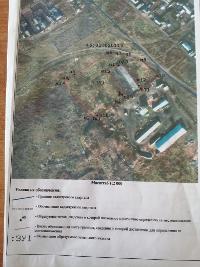 Документы лотаСхема ЗУ.pdf467.98 Кб17.07.2023Схема расположения земельного участкаУсловия проведения процедурыДата и время начала приема заявлений18.07.2023 00:00 (МСК+2)Дата и время окончания приема заявлений18.08.2023 00:00 (МСК+2)Адрес и способ подачи заявлений641480, Курганская обл, Звериноголовский р-н, с Звериноголовское, ул Чапаева д. 41. Кабинет комитета муниципального имущества и земельных отношений Администрации Звериноголовского муниципального округа с понедельника по пятницу с 8-00 ч. до 16-00 ч. перерыв с 12-00 ч. до 13-00 ч. Выходные дни суббота, воскресенье. Заинтересованные лица лично могут подать заявление в письменной форме и ознакомиться со схемой расположения земельного участка. Документы извещенияформа заявления.doc37.00 Кб17.07.2023